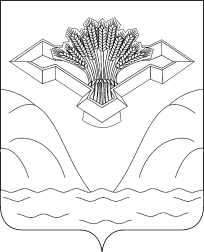 Российская ФедерацияСамарская область АДМИНИСТРАЦИЯ СЕЛЬСКОГО ПОСЕЛЕНИЯ  НОВАЯ БИНАРАДКА МУНИЦИПАЛЬНОГО РАЙОНА СТАВРОПОЛЬСКИЙСАМАРСКОЙ ОБЛАСТИ  ПОСТАНОВЛЕНИЕот  13 августа 2013 года                                                                                 № 21«О внесении изменений в постановление администрации сельского поселения Новая Бинарадка    «О комиссии по соблюдению требований к служебному поведению муниципальных служащих и урегулирования конфликта интересов в администрации сельского поселения Новая Бинарадка  муниципального района Ставропольский Самарской области»»На основании ПРОТЕСТА прокуратуры №86-75-3466/13 от 06.08.2013г. на постановление №10 от 09.09.2011г. «О комиссии по соблюдению требований к служебному поведению муниципальных служащих и урегулированию конфликта интересов администрации сельского поселения  Новая Бинарадка  муниципального района Ставропольский» , внести изменения:           1. пункт 10 дополнить абзацем «г»: представление руководителем государственного органа материалов проверки, свидетельствующих о предоставлении муниципальным служащим недостоверных или неполных сведений, предусмотренных частью 1 статьи 3 Федерального закона от 03.12.2012г. №230-ФЗ «О контроле за соответствием расходов лиц, замещающих государственные должности , и иных лиц их доходами» ;           2. пункт 19 дополнить абзацем «г»: по итогам рассмотрения вопроса, указанного в пункте 10 подпункта  «г» настоящего Положения, комиссия принимает одно из следующих решений:       -признать , что сведения , представленные муниципальным служащим в соответствии с частью 1 статьи 3 Федерального  закона «О контроле за соответствием расходов лиц, замещающих государственные должности , и иных лиц их доходами» , являются достоверными и полными;       - признать , что сведения , представленные муниципальным служащим в соответствии с частью 1 статьи 3 Федерального  закона «О контроле за соответствием расходов лиц, замещающих государственные должности , и иных лиц их доходами» , являются недостоверными и (или)  полными. В этом случае комиссия рекомендует главе сельского поселения Новая Бинарадка  применить конкретную меру ответственности и (или) направить материалы, полученные в результате осуществления контроля за расходами, в органы прокуратуры и (или) иные государственные органы в соответствии с их компетенцией.            3. Опубликовать настоящее постановление в районной газете «Ставрополь-на-Волге» и на официальном сайте поселения www.новая бинарадка .ставропольский-район.рф.            4.Настоящее постановление вступает в силу со дня официального опубликования.  Глава сельского поселения  Новая Бинарадка:                                           В.В.МокеевИсп.Малашина Л.Д..23-03-46